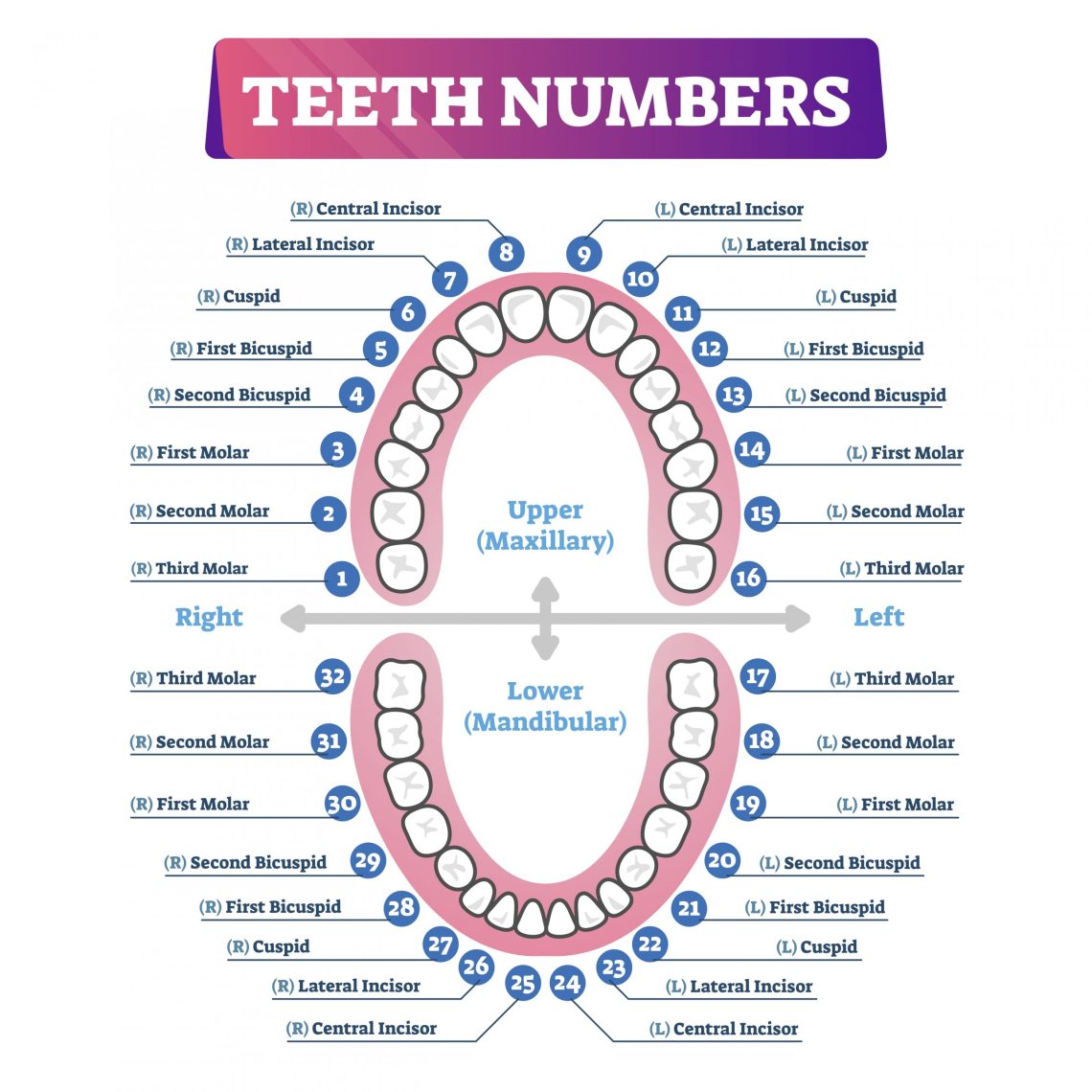 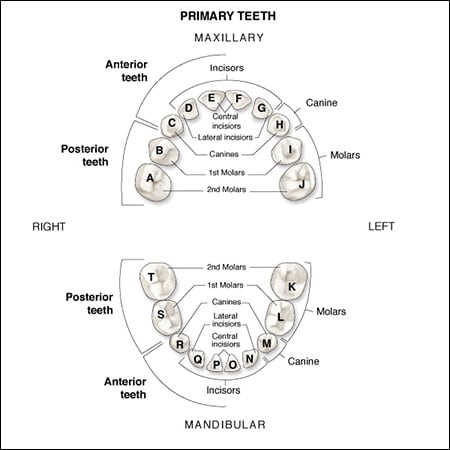 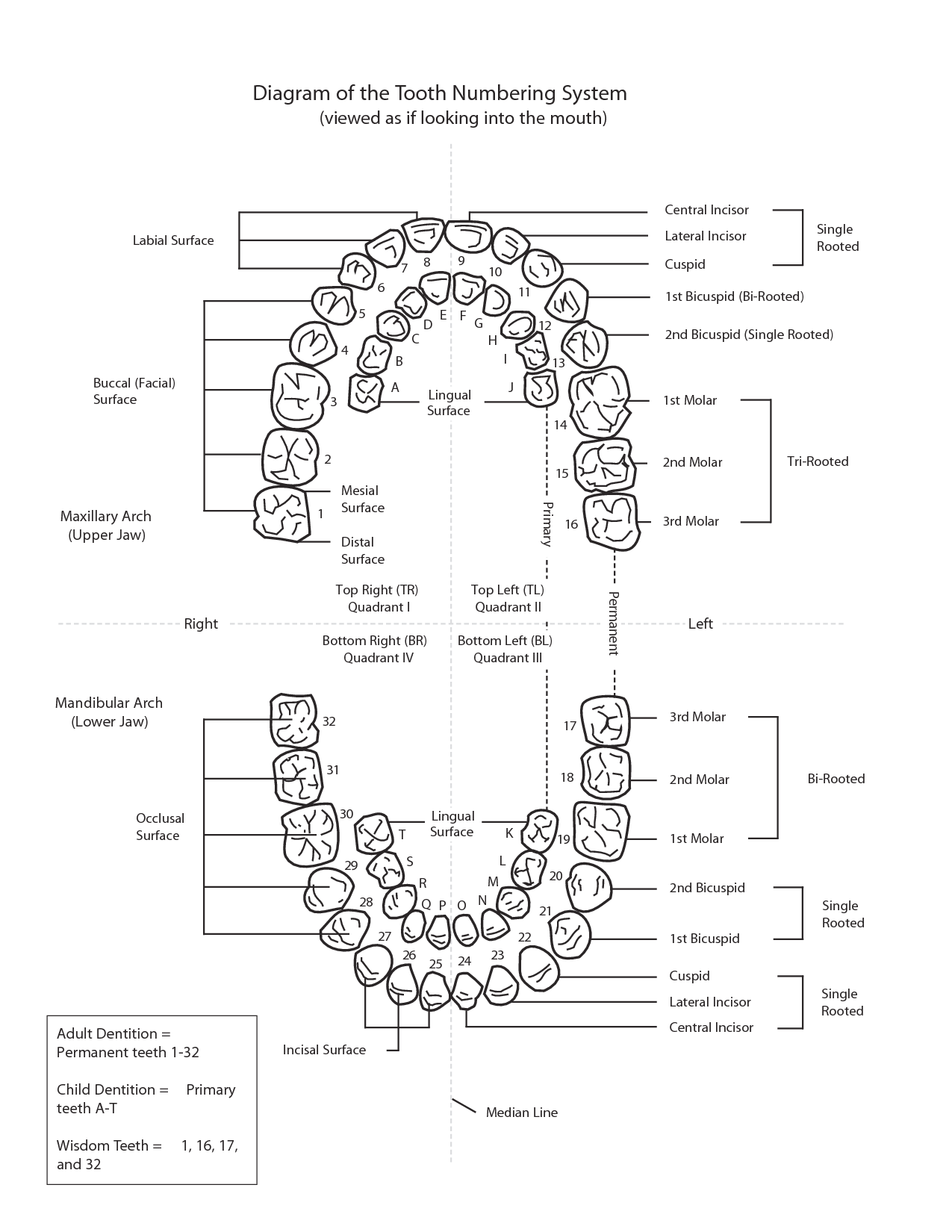 PALMER NUMBERING SYSTEM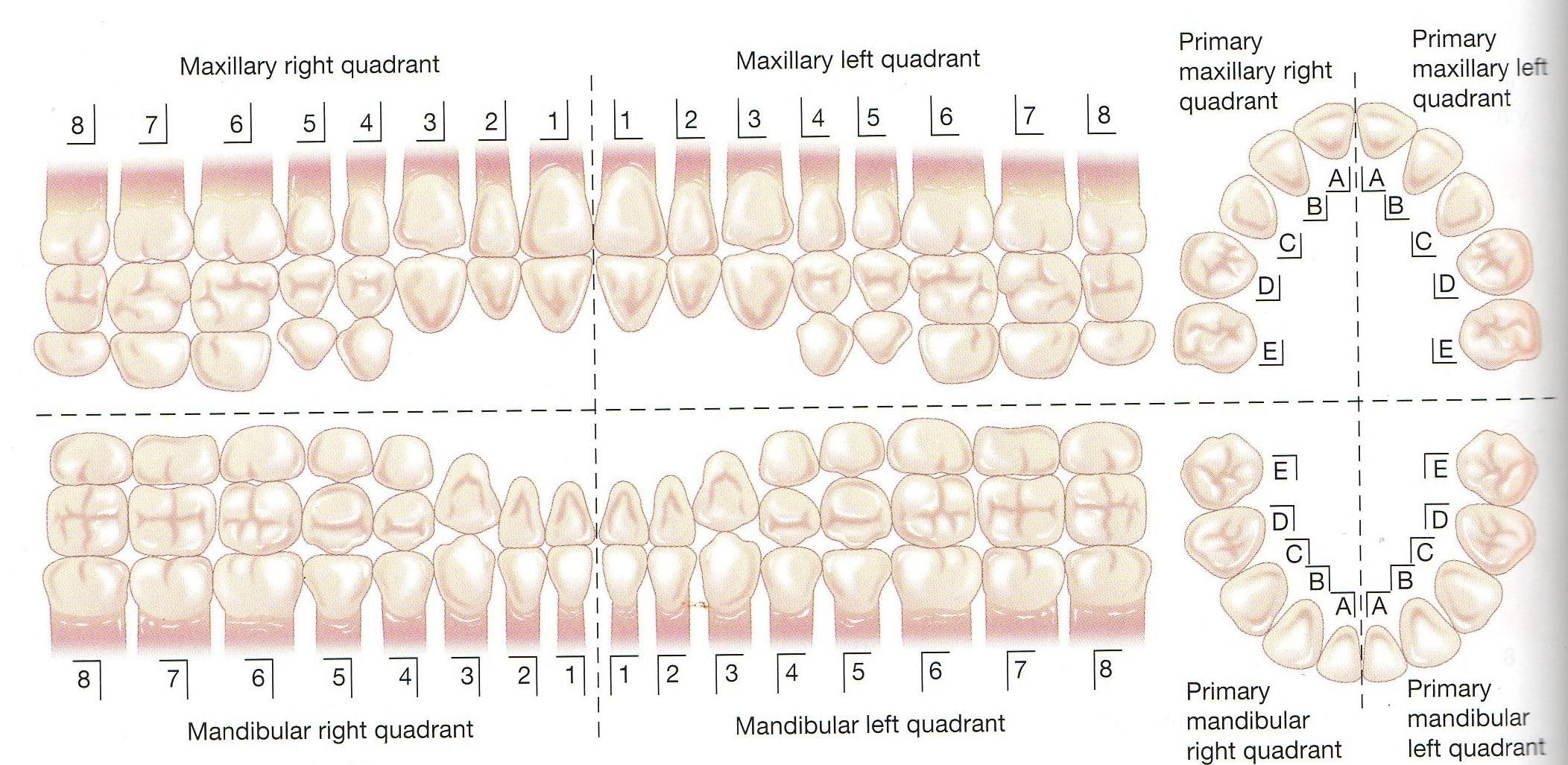 